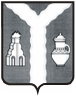 ПОСТАНОВЛЕНИЕ    22.05.2023                                                                                       №  655   На основании ст. 7 Устава муниципального района «Город Киров и Кировский район», ст. 5 Устава муниципального образования «Городское поселение «Город Киров и Кировский район», экспертного заключения правового управления администрации Губернатора Калужской области от 07.02.2023 года № 425-Г-11/2023, Кировская районная администрация ПОСТАНОВЛЯЕТ:1. Внести в постановление Кировской районной администрации от 19.01.2023        № 58 «Об утверждении порядка проведения открытого конкурса по отбору управляющих организаций для управления многоквартирными домами» следующие изменения:- название постановления изложить в следующей редакции: «О создании конкурсной комиссии открытого конкурса по отбору управляющих организаций для управления многоквартирными домами»;-  пункт 1 постановления исключить;-  раздел 1 приложения к постановлению исключить.2. Настоящее постановление вступает в силу после официального опубликования.Глава Кировскойрайонной администрации                                                                           И.Н. ФеденковО внесении изменений в постановление Кировской районной администрации от 19.01.2023 № 58 «Об утверждении порядка проведения открытого конкурса по отбору управляющих организаций для управления многоквартирными домами» 